離婚前後ひとり親家庭の座談会悩みを抱えていませんか？離婚したいけどどうしたら良いか分からない。同じ境遇の人と話がしたい。悩みを聞いて欲しいけど身近な人には言えない。ひとり親になるとどんな支援が受けられるの？　など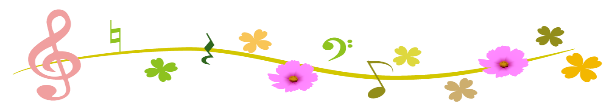 ♢ 開催日時：①令和４年　７月１４日（木）１０：００～１１：３０②令和４年１１月１７日（木）１０：００～１１：３０③令和５年　３月１６日 (木) １０：００～１１：３０♢ 会 　 場：とちぎ男女共同参画センター  パルティ2階　　   　　 　宇都宮市野沢町４－１♢ 対 象 者：ひとり親の方、ひとり親を考えている方♢ 定　  員：各回５名♢ 申込締切：①７月１日（金） ②１１月４日(金)　③３月３日(金)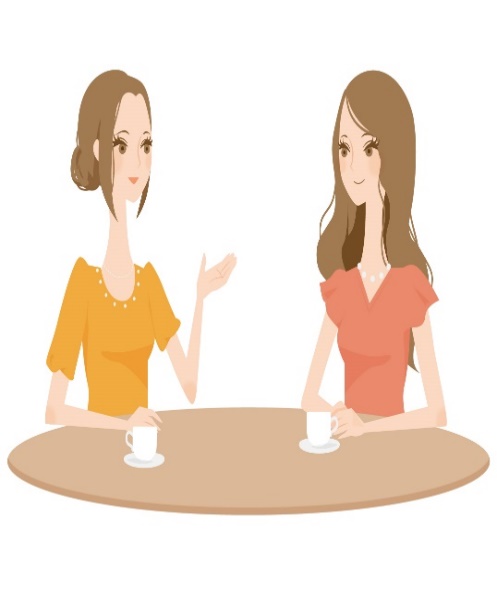 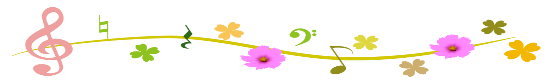 ★日頃の悩みや体験談等を参加者と相談員が自由にお話し、情報収集しながら仲間をつくる会です。どうぞお気軽にご参加ください。お申込み・お問い合わせ公益財団法人 栃木県ひとり親家庭福祉連合会　　　宇都宮市野沢町４－１パルティ内028-665-7801・7806　FAX028-665-7802（月・祝休日）メールアドレス　tochbosi@sea.ucatv.ne.jpホームページ　  http://www.tochiboren.jp/